Timetable for Nursery remote learning                    Spring 1    Nursery			 Weeks 3 and 4   Wednesday 20th  Jan -  Tuesday 2nd Feb  Please find below the timetable for your child to complete during school time whilst their bubble is closed. The children can work through the lessons set each day, and just follow the link which will take you straight to the teaching/learning for that lesson.  Children can record their work on the worksheets which have been sent home where appropriate or in their exercise books.Day 120th JanuarySubjectActivityDay 120th JanuaryLiteracyTopic based – Penguins.What does your child know about penguins already? Look at penguin images online. Where do penguins live? What do they eat? What do baby penguins look like? Do baby penguins have a special name? Do all penguins look the same? Do all penguins live together? 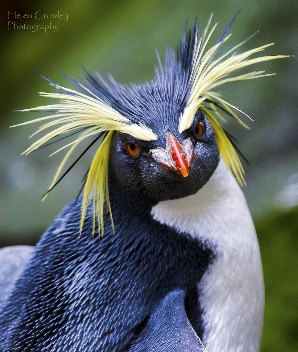 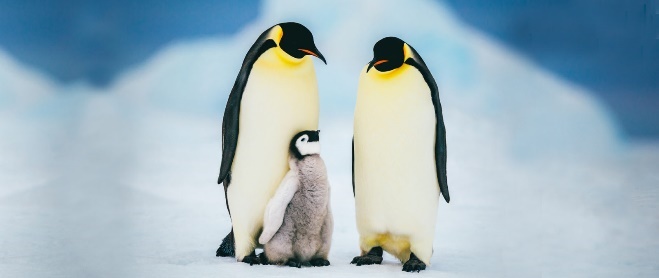 Day 120th JanuaryPhonicsSay/sing a rhyme that your child is familiar with and encourage your child to join in with the rhyming word at the end of the sentences.1,2,3,4,5 once I caught…Hickory dickory….Baa baa black sheep…Day 120th JanuaryMathsUse number cards with your child, count up to five together and point at the corresponding numbers as you count,  shuffle the cards around and encourage your child to arrange them in order again, allow them to try this independently initially and if any mistakes are made recount together in the way they have arranged it, ask them if they think that this sounds right- eg- “one, three, four, two, five…does this sound the same as when we counted before?” Allow your child chance to self-correct and then try to give them a hand if needed.Number blocks: number 1 - https://www.bbc.co.uk/iplayer/episode/b08c001f/numberblocks-series-1-another-one (recapping the number one, what does it mean, what does number one represent)Take a picture/video as they complete the task and upload to Evidence Me. Write a comment in the observations box.Day 120th JanuaryThemeUsing an old bottle and junk modelling materials, create a penguin with your child. How many eyes do penguins have, what kind of feet do they have? Do they have any arms- what do they have instead?Take a picture of the penguin and upload to Evidence Me. Use the observation box to tell us how they create it and materials they used. 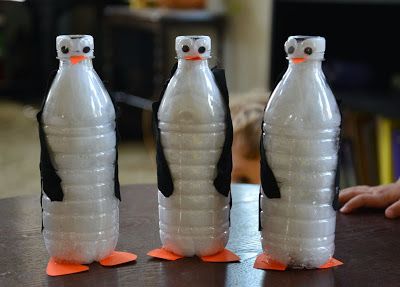 Day 120th JanuaryPEKeeping physically active is important, to support your child with their daily activity they can choose to do an online video lesson or choose to do some other type of activity to help them to keep fit and healthy.  We have provided a couple of suggestions below: PE with Joe: https://www.youtube.com/watch?v=rAX6Q236CwI https://peplanning.org.uk/downloads/pe-at-home/This can be accessed, and the children can pick activities they would like to do. There are indoor and outdoor depending on the weather and space available.Day 221st JanuarySubjectActivityDay 221st JanuaryLiteracyTopic based - Penguins Talk with your child – what makes them special? What are they good at? What do they need to practise? Encourage your child to draw a portrait of themselves using a mirror, note down the things that they say about why they are special and what they are good at.Take a picture of your list and upload to Evidence Me. Leave a comment in the observation box. Day 221st JanuaryPhonicsSay this phrase “I know a word that rhymes with cat” and encourage your child to say a rhyming word, take turns with your child to think of words that rhyme with cat.Day 221st JanuaryMathsUse number cards with your child, count up to seven together and point at the corresponding numbers as you count,  shuffle the cards around and encourage your child to arrange them in order again, allow them to try this independently initially and if any mistakes are made recount together in the way they have arranged it, ask them if they think that this sounds right- eg- “one, three, four, two, five…does this sound the same as when we counted before?” Allow your child chance to self-correct and then try to give them a hand if needed.Number Blocks- Number two- https://www.bbc.co.uk/iplayer/episode/b08bzgt8/numberblocks-series-1-two (recapping the number two, what does it mean, what does number two represent)Take a picture/video as they complete the task and upload to Evidence Me. Write a comment in the observations box. Day 221st JanuaryThemeMake a penguin mask using a piece of paper or a paper plate, what features does a penguin have on its face? When your mask is finished put it on, can you move like a penguin? How do penguins walk? Can you think of any other animals that walk similarly to a penguin?Video of penguins walking through snow for reference- https://www.youtube.com/watch?v=GbHoHfc7uIg Take a picture/video and upload to Evidence Me. Use the observation box to tell us how they created the penguin mask and how they became a penguin.  Day 221st JanuaryPEKeeping physically active is important, to support your child with their daily activity they can choose to do an online video lesson or choose to do some other type of activity to help them to keep fit and healthy.  We have provided a couple of suggestions below: Dance with Oti: https://www.youtube.com/watch?v=y0RGGDusyKI&list=PLuwFE3Wyin9cSVFJ_Sjep0Pq6K1-e7sET&index=1 https://peplanning.org.uk/downloads/pe-at-home/This can be accessed, and the children can pick activities they would like to do. There are indoor and outdoor depending on the weather and space available.Day 322nd JanuarySubjectActivityDay 322nd JanuaryLiteracy Sorting images of different animals. Look at each picture and talk about the animal – do you know what its called? What other animals live in the arctic with penguins?Take a picture/video of their sorting activity and upload to Evidence Me. Write a comment in the observation box about how they completed the activity. Day 322nd JanuaryPhonicsSilly soup Play Silly Soup with your child. Find some objects around the house that rhyme, let your child choose the objects and put them into the bowl one at a time and sing the following: [Tune is Pop Goes the Weasel] I’m making lots of silly soup, I’m making soup that’s silly, I’m going to put it in the fridge to make it nice and chilly….Take a picturevideo and upload to Evidence Me. Leave a comment about well they did in the observation box. Day 322nd JanuaryMathsUsing number cards - have the numbers 1 to 5 in order – children to close their eyes whilst adult removes one number. Can children recognise which number is missing? To support, encourage the children to say the number names so they will recognise the missing number. Repeat removing different numbers.Number blocks number 3 - https://www.bbc.co.uk/iplayer/episode/b08bzgxx/numberblocks-series-1-three (recapping the number three, what does it mean, what does number three represent)Take a picture/video as they complete the task and upload to Evidence Me. Write a comment in the observations box. Day 322nd JanuaryThemeUsing a banana and some chocolate, can you make a penguin treat.Chop your banana in half.Melt your milk chocolate and dip the banana in the chocolate, just at the top to create a head.Spread some chocolate down the side to create wings and leave to set.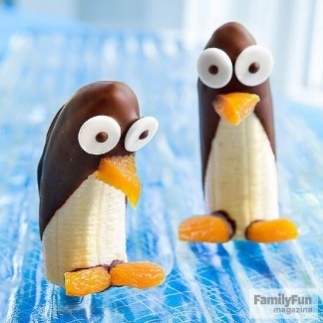 If you have any, you could use some white chocolate buttons as eyes or chop up an orange to make a beak or feet! Put some water in the freezer so it has frozen for tomorrowTake a picture and upload to Evidence Me. Leave a comment about well they did in the observation box. Day 322nd JanuaryPEKeeping physically active is important, to support your child with their daily activity they can choose to do an online video lesson or choose to do some other type of activity to help them to keep fit and healthy.  We have provided a couple of suggestions below: PE with Joe: https://www.youtube.com/watch?v=Y2AkYD10d7Q https://peplanning.org.uk/downloads/pe-at-home/This can be accessed, and the children can pick activities they would like to do. There are indoor and outdoor depending on the weather and space available.Day 425th January SubjectActivityDay 425th January LiteracyRhythm and Rhyme, get moving!Two dance sessions to do with your child, copy the actions of the on screen characters.https://www.youtube.com/watch?v=4rm0LYLz1Wg https://www.youtube.com/watch?v=_NWYeVyZz9I Can the children think of any rhyming songs or encourage them to make up their own. Day 425th January PhonicsRhyming pairs Display large cards with pictures of that rhyme in pairs such as cat/hat, frog/dog etc (use words they are familiar with). Playing snap, allow the children to turn over a pair of cards, are they rhyming words?Take a picture/video and upload to Evidence Me. Leave a comment about how well they did with the pairing activity. Day 425th January MathsUsing number cards - have the numbers 1 to 7 in order – children to close their eyes whilst adult removes one number. Can children recognise which number is missing? To support, encourage the children to say the number names so they will recognise the missing number.Repeat removing different numbers.Number blocks number 4 - https://www.bbc.co.uk/iplayer/group/b08bzfnhTake a picture/video as they complete the task and upload to Evidence Me. Write a comment in the observations box. Day 425th January ThemePenguins live in the arctic where it is very cold. What memories of snow does your child have? Did they enjoy playing in the snow? How did it feel? Was it cold or hot? Wet or dry?Use the ice that you made yesterday and encourage your child to explore the sensation of it, can they describe how the ice feels? What happens to it of they hold it in their hand? Can they put it in their mouth- what happens to it on their tongue?Choose a small toy of your child’s and put it in a Tupperware with water, then put it in the freezer so it is frozen for tomorrow.Day 425th January PEKeeping physically active is important, to support your child with their daily activity they can choose to do an online video lesson or choose to do some other type of activity to help them to keep fit and healthy.  We have provided a couple of suggestions below: Dance with Oti: https://www.youtube.com/watch?v=EJmpCH9p2X8&list=PLuwFE3Wyin9cSVFJ_Sjep0Pq6K1-e7sET&index=2https://peplanning.org.uk/downloads/pe-at-home/This can be accessed, and the children can pick activities they would like to do. There are indoor and outdoor depending on the weather and space available.Day 526th JanuarySubjectActivityDay 526th JanuaryLiteracyStory time – The Runaway iceberg https://www.youtube.com/watch?v=e-uga1gi13c Day 526th JanuaryPhonicsSilly soup with rhyming objects Use rhyming objects to place into the bowl – each time an object is added say all the objects in the bowl then sing the song. [Tune Pop Goes the Weasel] I’m making lots of silly soup, I’m making soup that’s silly, I’m going to put it in the fridge to make it nice and chillyTake a picture/video and upload to Evidence Me. Leave a comment about well they did in the observation box. Day 526th JanuaryMathsNumber line to 5 Make a number line to five but with a mistake. Can your child see if you have completed it correctly? Can they recognise the numbers? Read out the numbers to the children in the sequence they are shown, does it sound right to them? Can they fix it?Take a picture/video as they complete the task and upload to Evidence Me. Write a comment in the observations box. Day 526th JanuaryThemeUse the toy in ice you froze yesterday- OH NO! The toys are trapped in the ice- ask your child to try and rescue the toy. What can they do to make sure that the toy is free from the ice? Remind them what they found out about ice yesterday and what happens if they hold it or rub it.Take a picture/video and upload to Evidence Me. Leave a comment about what they did to free the toy from the ice. Day 526th JanuaryPEKeeping physically active is important, to support your child with their daily activity they can choose to do an online video lesson or choose to do some other type of activity to help them to keep fit and healthy.  We have provided a couple of suggestions below: PE with Joe: https://www.youtube.com/watch?v=uKjcZ8mUr-M https://peplanning.org.uk/downloads/pe-at-home/This can be accessed, and the children can pick activities they would like to do. There are indoor and outdoor depending on the weather and space available.Day 627th JanuarySubjectActivityDay 627th JanuaryLiteracyTalk about the woods with your child, have they ever been to the woods? What other animals do they know about that live in the woods? What are the woods like? Go outside and collect some natural things for tomorrow such as leaves  and twigs.Day 627th JanuaryPhonicsHave images/ toys of a selection of animals beginning with the same initial sound i.e. lizard, lion etc lined up as if on a bus Say the chant and encourage your child to take an animal from the bus and add to the zoo. Bertha the Bus went to the Zoo and what does she See?Take a picture/video and upload to Evidence Me. Leave a comment about well they did in the observation box. Day 627th JanuaryMathsOrdinal numbers Read an alternative Julia Donaldson book Room on the Broom or watch online– Can your child recall who went on the witch’s broom and place them in order 1st, 2nd …etc. https://www.bbc.co.uk/iplayer/episode/p0102qfj/room-on-the-broom  Take a picture/video as they complete the task and upload to Evidence Me. Write a comment in the observations box. Day 627th JanuaryThemeIn Room on the Broom the Witch uses a big cauldron to create her new broom, she mixes up lots of different ingredients and says the magic words. Using different liquids around the house encourage your child to mix their own potion and say the magic words. What will their potion create? What magic will it create? Will it help people? Will it make something funny happen?Take a picture/video and upload to Evidence Me. Leave a comment about the ingredients they used to create their potion and what spells they used to make magic. Day 627th JanuaryPEKeeping physically active is important, to support your child with their daily activity they can choose to do an online video lesson or choose to do some other type of activity to help them to keep fit and healthy.  We have provided a couple of suggestions below: Dance with Oti: https://www.youtube.com/watch?v=GZuEnbSwOto&list=PLuwFE3Wyin9cSVFJ_Sjep0Pq6K1-e7sET&index=3 https://peplanning.org.uk/downloads/pe-at-home/This can be accessed, and the children can pick activities they would like to do. There are indoor and outdoor depending on the weather and space availableDay 728th JanuarySubjectActivityDay 728th JanuaryLiteracyUse some junk and the natural objects you found yesterday to build a model of the woods with your child using the ideas that they came up with yesterday. What different habitats are in the woods?Take a picture of their woodland model and upload to Evidence Me. Leave a comment in the observation box noting what they say about the woods and the creatures that live there. Day 728th JanuaryPhonicsChoose 2 sets of objects, each set to have the same initial sound. Hide them in the room and children to recover the objects. As each object is found, place them into groups again and say the names of each object found so far. For example: Set 1: cloth, coat, can, clipSet 2: pin, peg, plant, popTake a picture/video and upload to Evidence Me. Leave a comment about how well did with the activity.  Day 728th JanuaryMathsOrdinal numbers Have a series of races with your child or use these online race timers https://www.online-stopwatch.com/classroom-timers/ . Who won? Who lost? What can you do differently to that you might win next time? Introduce the idea that if we win we get 1st, then we come 2nd and so on.Take a picture/video as they complete the task and upload to Evidence Me. Write a comment in the observations box. Day 728th JanuaryThemeThe witch’s broom is made of wood. Take your child into the garden and collect some sticks (or use some leftovers from the literacy activity). Tie the sticks together and use them as a paintbrush to create some patterns.Day 728th JanuaryPEKeeping physically active is important, to support your child with their daily activity they can choose to do an online video lesson or choose to do some other type of activity to help them to keep fit and healthy.  We have provided a couple of suggestions below: PE with Joe: https://www.youtube.com/watch?v=g8X1pvW3Spg https://peplanning.org.uk/downloads/pe-at-home/This can be accessed, and the children can pick activities they would like to do. There are indoor and outdoor depending on the weather and space available.Day 829th JanuarySubjectActivityDay 829th JanuaryLiteracyUsing your model of the woods from yesterday, add some junk to create animals to live in the woods. Where abouts would the animals live? What kind of habitat do the animals live in? For example, they could make an owl to live in the tree or a mouse to live in the bushes.If you lived in the woods, which habitat would you choose? Explain your answer – ‘I would live in the trees like the owls because…’.Take a picture/video and upload to Evidence Me. Leave a comment noting what they say about the animals, which animal they would be and why.  Day 829th JanuaryPhonicsI spy Play I spy with your child- When child guesses correctly, repeat word emphasizing initial sounds-eg c…c….c…couch.Day 829th JanuaryMathsOrdinal numbers Watch snail race, ask your child to predict who they think will be first. After seeing finishing positions, place them in order 1- 5. https://www.youtube.com/watch?v=xusFIWYo6C8   Day 829th JanuaryThemeIn Room on the Broom the witch uses a magic wand to do her magic, can you use things in your house to make your own magic wand? What kind of magic will you do?Day 829th JanuaryPEKeeping physically active is important, to support your child with their daily activity they can choose to do an online video lesson or choose to do some other type of activity to help them to keep fit and healthy.  We have provided a couple of suggestions below: Dance with Oti: https://www.youtube.com/watch?v=hvfYzQgrXgk&list=PLuwFE3Wyin9cSVFJ_Sjep0Pq6K1-e7sET&index=4 https://peplanning.org.uk/downloads/pe-at-home/This can be accessed, and the children can pick activities they would like to do. There are indoor and outdoor depending on the weather and space available.Day 91st February SubjectActivityDay 91st February LiteracyRead and explore some alternative Julia Donaldson books with your child. Many can be found on YouTube.Afterwards talk to your child about what happened in the story? Who were the characters? Which part was your favourite? To encourage mark making, write a letter to Julia Donaldson, the author, telling her which book you liked the best and why. At this stage they might only make shapes and patterns in their writing – ask them what it says.Take a picture of their letter and upload to Evidence Me. Leave a comment telling us what their writing says. Day 91st February PhonicsSinging a range of nursery rhymes with your child - can they fill in the missing words? Play the game - https://www.phonicsplay.co.uk/resources/phase/1/hickory-dickory-dock Day 91st February MathsReread/watch Room on the BroomPlace the animals on the witches’ broom for your child?Let the children check to see if they are placed in the correct order. Repeat with different mistakesTake a picture as they complete the task and upload to Evidence Me. Write a comment in the observations box. Day 91st February ThemeUse Spaghetti to create a paint brush that looks like a broomstickTake a handful of dry spaghetti and tie it together in the middle, cook one half so it goes soft and keep one half uncooked as the handle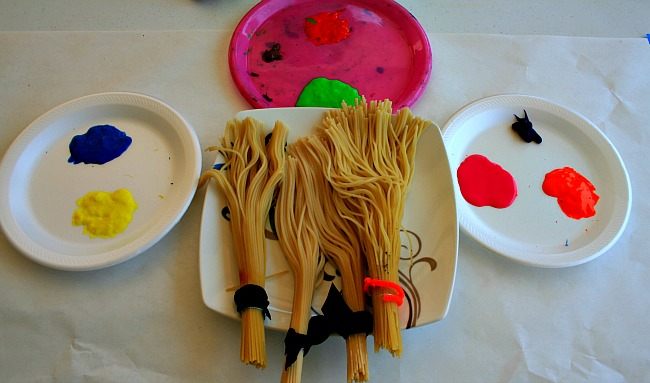 Take a picture of their creation and upload to Evidence Me. Leave a comment about how they managed to paint with it. Day 91st February PEKeeping physically active is important, to support your child with their daily activity they can choose to do an online video lesson or choose to do some other type of activity to help them to keep fit and healthy.  We have provided a couple of suggestions below: PE with Joe: https://www.youtube.com/watch?v=Y_SYhZ269HE https://peplanning.org.uk/downloads/pe-at-home/This can be accessed, and the children can pick activities they would like to do. There are indoor and outdoor depending on the weather and space available. Day 102nd February SubjectActivityDay 102nd February LiteracyRead and explore a story with your child. Many can be found on YouTube.Afterwards talk to your child about what happened in the story. Who were the characters? Which part was your favourite?Fold up a piece of paper so it looks like a book. Encourage your child to use their imagination and make up their own story. They might include elements of different stories they have read recently. Children to draw pictures and add words. Once finished, ask them to read the book to you. At this stage they might only make shapes and patterns in their writing – ask them what it says.Take a picture of their book and upload to Evidence Me. Leave a comment telling us what their writing says. Day 102nd February PhonicsHave images/ toys of a selection of animals beginning with the same initial sound i.e. lizard, lion etc lined up as if on a bus Say the chant and encourage your child to take an animal from the bus and add to the zoo. Bertha the Bus went to the Zoo and What does she See?Take a picture/video and upload to Evidence Me. Leave a comment about well they did in the observation box. Day 102nd February MathsHave family races to challenge the children and talk about who has come 1st, 2nd and 3rd place. Use the number cards to show who was first with number 1 and so on. Take a picture/video as they complete the task and upload to Evidence Me. Write a comment in the observations box. Day 102nd February ThemeIn the Room on the Broom the creatures come together to create a big scary monster to save the Witch and scare the Dragon. Encourage your child to design their own monster, either on paper or with junk modelling. Day 102nd February PEKeeping physically active is important, to support your child with their daily activity they can choose to do an online video lesson or choose to do some other type of activity to help them to keep fit and healthy.  We have provided a couple of suggestions below: Dance with Oti: https://www.youtube.com/watch?v=dh97m6-PKRM&list=PLuwFE3Wyin9cSVFJ_Sjep0Pq6K1-e7sET&index=5 https://peplanning.org.uk/downloads/pe-at-home/This can be accessed, and the children can pick activities they would like to do. There are indoor and outdoor depending on the weather and space available. 